NEE2021第36届沈阳教育展暨品牌教育连锁加盟展览会参 展 合 同时 间：2021年4月16-18日         9                            地 点：沈阳国际展览中心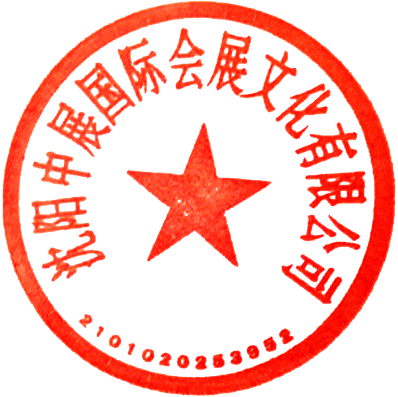 大会组委会：沈阳中展国际会展有限公司地    址：沈阳市和平区和平北大街28号   邮编：110021          参展单位：（盖章）电    话：（024）66806688                传    真：（024）66806661                                     负责人签字：总 经 理：李  红 187 0401 6768                                                年    月    日附件：1、我单位签订参展合同，三日内将款项汇至组委会帐户，否则组委会有权调整其申请的位置。2、同意遵守本届展览会的各项规定，并将《参展合同》、《营业执照》等各类证件（复印件加盖公章）一同传至组委会确定展位（微信拍照有效）。“以先申请、先交款、先安排”为原则，协办单位可优先安排。3、在展期内(布展、展览及撤展期间)展品及所有物品由各参展单位自行看管，若有遗失，后果自负。4、参展单位不得擅自转让、合租、拼摊、搭边展位，必须按申报展品展出，不得展出申报展品以外的其它产品，否则组委会有权取消参展资格。5、参展商已付参展费用或定金，若因企业自身原因取消参展则视为违约，所付费用一律不予退还。发 送：  经理   您好！发 自：中展国际        联系人:李 红     电 话： 18704016768单位名称单位名称网    址网    址楣 板 字楣 板 字E-mail或QQE-mail或QQ地    址地    址邮编电    话电    话法人代表法人代表手机手机联系人联系人职务手    机手    机展品名称展品名称规格传    真传    真用    电用    电220V          KW220V          KW220V          KW220V          KW220V          KW380V           KW380V           KW380V           KW380V           KW380V           KW380V           KW重量 运输方式运输方式3 m×3 m  标准展位单开口7200元 / 个双开口7920元 / 个外企2000美元/个3 m×3 m  标准展位单开口7200元 / 个双开口7920元 / 个外企2000美元/个3 m×3 m  标准展位单开口7200元 / 个双开口7920元 / 个外企2000美元/个展厅展厅展位号展位号展位号数  量数  量金  额金  额金  额是否增加楣板字（100元/块）是否增加楣板字（100元/块）是否装修是否装修隔板是否通开3 m×3 m  标准展位单开口7200元 / 个双开口7920元 / 个外企2000美元/个3 m×3 m  标准展位单开口7200元 / 个双开口7920元 / 个外企2000美元/个3 m×3 m  标准展位单开口7200元 / 个双开口7920元 / 个外企2000美元/个    个    个        元        元        元是□否□是□否□是□否□是□否□是□否□特装展位750元/ m2特装展位750元/ m2特装展位750元/ m2   m2   m2        元        元        元外 企200美元/m2   外 企200美元/m2        个     个        元室外光地展位450元/m2室外光地展位450元/m2室外光地展位450元/m2   m2    m2         元        元        元外 企150美元/m2   外 企150美元/m2        个     个        元项目推介会项目推介会项目推介会项目推介会项目推介会项目推介会6000/场6000/场6000/场6000/场场          元          时间段场          元          时间段场          元          时间段场          元          时间段场          元          时间段场          元          时间段场          元          时间段场          元          时间段会务费：CNY 500/人会务费：CNY 500/人会务费：CNY 500/人会务费：CNY 500/人会务费：CNY 500/人会务费：CNY 500/人          人          人          人          人  金额：     元（包括纪念品 、酒会、展期午餐、饮料、大会数据等）  金额：     元（包括纪念品 、酒会、展期午餐、饮料、大会数据等）  金额：     元（包括纪念品 、酒会、展期午餐、饮料、大会数据等）  金额：     元（包括纪念品 、酒会、展期午餐、饮料、大会数据等）  金额：     元（包括纪念品 、酒会、展期午餐、饮料、大会数据等）  金额：     元（包括纪念品 、酒会、展期午餐、饮料、大会数据等）  金额：     元（包括纪念品 、酒会、展期午餐、饮料、大会数据等）  金额：     元（包括纪念品 、酒会、展期午餐、饮料、大会数据等）广告项     目项     目项     目单    价单    价单    价单    价单    价单    价数    量数    量数    量数    量数    量数    量金    额金    额广告门    票门    票门    票2000元/万张2000元/万张2000元/万张2000元/万张2000元/万张2000元/万张       张       张       张       张       张       张       元       元广告手 提 袋手 提 袋手 提 袋30000元/万个30000元/万个30000元/万个30000元/万个30000元/万个30000元/万个       个       个       个       个       个       个       元       元广告气柱条幅气柱条幅气柱条幅1500元/个1500元/个1500元/个1500元/个1500元/个1500元/个       个       个       个       个       个       个       元       元广告彩 虹 门彩 虹 门彩 虹 门3000元/个3000元/个3000元/个3000元/个3000元/个3000元/个       个       个       个       个       个       个       元       元广告围墙彩旗围墙彩旗围墙彩旗100元/个（100面起）100元/个（100面起）100元/个（100面起）100元/个（100面起）100元/个（100面起）100元/个（100面起）       个       个       个       个       个       个       元       元广告免费刊登200字文字简介发至组委会邮箱，以便及时为您编入会刊，展会前15日资料未到的单位，不再给予刊登。封面 / 封底  15000元 /10000元       封　二　／ 封　三   4000元 / 3500元       彩 色 插 页   2000元                铜 版 黑 白 页   1200元           其他广告面议免费刊登200字文字简介发至组委会邮箱，以便及时为您编入会刊，展会前15日资料未到的单位，不再给予刊登。封面 / 封底  15000元 /10000元       封　二　／ 封　三   4000元 / 3500元       彩 色 插 页   2000元                铜 版 黑 白 页   1200元           其他广告面议免费刊登200字文字简介发至组委会邮箱，以便及时为您编入会刊，展会前15日资料未到的单位，不再给予刊登。封面 / 封底  15000元 /10000元       封　二　／ 封　三   4000元 / 3500元       彩 色 插 页   2000元                铜 版 黑 白 页   1200元           其他广告面议免费刊登200字文字简介发至组委会邮箱，以便及时为您编入会刊，展会前15日资料未到的单位，不再给予刊登。封面 / 封底  15000元 /10000元       封　二　／ 封　三   4000元 / 3500元       彩 色 插 页   2000元                铜 版 黑 白 页   1200元           其他广告面议免费刊登200字文字简介发至组委会邮箱，以便及时为您编入会刊，展会前15日资料未到的单位，不再给予刊登。封面 / 封底  15000元 /10000元       封　二　／ 封　三   4000元 / 3500元       彩 色 插 页   2000元                铜 版 黑 白 页   1200元           其他广告面议免费刊登200字文字简介发至组委会邮箱，以便及时为您编入会刊，展会前15日资料未到的单位，不再给予刊登。封面 / 封底  15000元 /10000元       封　二　／ 封　三   4000元 / 3500元       彩 色 插 页   2000元                铜 版 黑 白 页   1200元           其他广告面议免费刊登200字文字简介发至组委会邮箱，以便及时为您编入会刊，展会前15日资料未到的单位，不再给予刊登。封面 / 封底  15000元 /10000元       封　二　／ 封　三   4000元 / 3500元       彩 色 插 页   2000元                铜 版 黑 白 页   1200元           其他广告面议免费刊登200字文字简介发至组委会邮箱，以便及时为您编入会刊，展会前15日资料未到的单位，不再给予刊登。封面 / 封底  15000元 /10000元       封　二　／ 封　三   4000元 / 3500元       彩 色 插 页   2000元                铜 版 黑 白 页   1200元           其他广告面议免费刊登200字文字简介发至组委会邮箱，以便及时为您编入会刊，展会前15日资料未到的单位，不再给予刊登。封面 / 封底  15000元 /10000元       封　二　／ 封　三   4000元 / 3500元       彩 色 插 页   2000元                铜 版 黑 白 页   1200元           其他广告面议免费刊登200字文字简介发至组委会邮箱，以便及时为您编入会刊，展会前15日资料未到的单位，不再给予刊登。封面 / 封底  15000元 /10000元       封　二　／ 封　三   4000元 / 3500元       彩 色 插 页   2000元                铜 版 黑 白 页   1200元           其他广告面议免费刊登200字文字简介发至组委会邮箱，以便及时为您编入会刊，展会前15日资料未到的单位，不再给予刊登。封面 / 封底  15000元 /10000元       封　二　／ 封　三   4000元 / 3500元       彩 色 插 页   2000元                铜 版 黑 白 页   1200元           其他广告面议免费刊登200字文字简介发至组委会邮箱，以便及时为您编入会刊，展会前15日资料未到的单位，不再给予刊登。封面 / 封底  15000元 /10000元       封　二　／ 封　三   4000元 / 3500元       彩 色 插 页   2000元                铜 版 黑 白 页   1200元           其他广告面议免费刊登200字文字简介发至组委会邮箱，以便及时为您编入会刊，展会前15日资料未到的单位，不再给予刊登。封面 / 封底  15000元 /10000元       封　二　／ 封　三   4000元 / 3500元       彩 色 插 页   2000元                铜 版 黑 白 页   1200元           其他广告面议免费刊登200字文字简介发至组委会邮箱，以便及时为您编入会刊，展会前15日资料未到的单位，不再给予刊登。封面 / 封底  15000元 /10000元       封　二　／ 封　三   4000元 / 3500元       彩 色 插 页   2000元                铜 版 黑 白 页   1200元           其他广告面议免费刊登200字文字简介发至组委会邮箱，以便及时为您编入会刊，展会前15日资料未到的单位，不再给予刊登。封面 / 封底  15000元 /10000元       封　二　／ 封　三   4000元 / 3500元       彩 色 插 页   2000元                铜 版 黑 白 页   1200元           其他广告面议免费刊登200字文字简介发至组委会邮箱，以便及时为您编入会刊，展会前15日资料未到的单位，不再给予刊登。封面 / 封底  15000元 /10000元       封　二　／ 封　三   4000元 / 3500元       彩 色 插 页   2000元                铜 版 黑 白 页   1200元           其他广告面议免费刊登200字文字简介发至组委会邮箱，以便及时为您编入会刊，展会前15日资料未到的单位，不再给予刊登。封面 / 封底  15000元 /10000元       封　二　／ 封　三   4000元 / 3500元       彩 色 插 页   2000元                铜 版 黑 白 页   1200元           其他广告面议收款单位：沈阳中展国际会展文化有限公司帐    号：3051 6981 2791开 户 行：中国银行沈阳新华广场支行收款单位：沈阳中展国际会展文化有限公司帐    号：3051 6981 2791开 户 行：中国银行沈阳新华广场支行收款单位：沈阳中展国际会展文化有限公司帐    号：3051 6981 2791开 户 行：中国银行沈阳新华广场支行收款单位：沈阳中展国际会展文化有限公司帐    号：3051 6981 2791开 户 行：中国银行沈阳新华广场支行收款单位：沈阳中展国际会展文化有限公司帐    号：3051 6981 2791开 户 行：中国银行沈阳新华广场支行收款单位：沈阳中展国际会展文化有限公司帐    号：3051 6981 2791开 户 行：中国银行沈阳新华广场支行收款单位：沈阳中展国际会展文化有限公司帐    号：3051 6981 2791开 户 行：中国银行沈阳新华广场支行收款单位：沈阳中展国际会展文化有限公司帐    号：3051 6981 2791开 户 行：中国银行沈阳新华广场支行收款单位：沈阳中展国际会展文化有限公司帐    号：3051 6981 2791开 户 行：中国银行沈阳新华广场支行收款单位：沈阳中展国际会展文化有限公司帐    号：3051 6981 2791开 户 行：中国银行沈阳新华广场支行收款单位：沈阳中展国际会展文化有限公司帐    号：3051 6981 2791开 户 行：中国银行沈阳新华广场支行收款单位：沈阳中展国际会展文化有限公司帐    号：3051 6981 2791开 户 行：中国银行沈阳新华广场支行收款人：马 凌开户行：中国农业银行沈阳于洪支行帐  号：6228 4800 4064 7240 718收款人：马 凌开户行：中国农业银行沈阳于洪支行帐  号：6228 4800 4064 7240 718收款人：马 凌开户行：中国农业银行沈阳于洪支行帐  号：6228 4800 4064 7240 718收款人：马 凌开户行：中国农业银行沈阳于洪支行帐  号：6228 4800 4064 7240 718收款人：马 凌开户行：中国农业银行沈阳于洪支行帐  号：6228 4800 4064 7240 718收款人：马 凌开户行：中国农业银行沈阳于洪支行帐  号：6228 4800 4064 7240 718以上款项合计：   万     仟     佰     拾     元（小写￥：    ）于   年   月    日以          方式缴款以上款项合计：   万     仟     佰     拾     元（小写￥：    ）于   年   月    日以          方式缴款以上款项合计：   万     仟     佰     拾     元（小写￥：    ）于   年   月    日以          方式缴款以上款项合计：   万     仟     佰     拾     元（小写￥：    ）于   年   月    日以          方式缴款以上款项合计：   万     仟     佰     拾     元（小写￥：    ）于   年   月    日以          方式缴款以上款项合计：   万     仟     佰     拾     元（小写￥：    ）于   年   月    日以          方式缴款以上款项合计：   万     仟     佰     拾     元（小写￥：    ）于   年   月    日以          方式缴款以上款项合计：   万     仟     佰     拾     元（小写￥：    ）于   年   月    日以          方式缴款以上款项合计：   万     仟     佰     拾     元（小写￥：    ）于   年   月    日以          方式缴款以上款项合计：   万     仟     佰     拾     元（小写￥：    ）于   年   月    日以          方式缴款以上款项合计：   万     仟     佰     拾     元（小写￥：    ）于   年   月    日以          方式缴款以上款项合计：   万     仟     佰     拾     元（小写￥：    ）于   年   月    日以          方式缴款以上款项合计：   万     仟     佰     拾     元（小写￥：    ）于   年   月    日以          方式缴款以上款项合计：   万     仟     佰     拾     元（小写￥：    ）于   年   月    日以          方式缴款以上款项合计：   万     仟     佰     拾     元（小写￥：    ）于   年   月    日以          方式缴款以上款项合计：   万     仟     佰     拾     元（小写￥：    ）于   年   月    日以          方式缴款以上款项合计：   万     仟     佰     拾     元（小写￥：    ）于   年   月    日以          方式缴款以上款项合计：   万     仟     佰     拾     元（小写￥：    ）于   年   月    日以          方式缴款备注：此合同签订后三日内交纳所签款项，以此生效，否则展位不预保留。备注：此合同签订后三日内交纳所签款项，以此生效，否则展位不预保留。备注：此合同签订后三日内交纳所签款项，以此生效，否则展位不预保留。备注：此合同签订后三日内交纳所签款项，以此生效，否则展位不预保留。备注：此合同签订后三日内交纳所签款项，以此生效，否则展位不预保留。备注：此合同签订后三日内交纳所签款项，以此生效，否则展位不预保留。备注：此合同签订后三日内交纳所签款项，以此生效，否则展位不预保留。备注：此合同签订后三日内交纳所签款项，以此生效，否则展位不预保留。备注：此合同签订后三日内交纳所签款项，以此生效，否则展位不预保留。备注：此合同签订后三日内交纳所签款项，以此生效，否则展位不预保留。备注：此合同签订后三日内交纳所签款项，以此生效，否则展位不预保留。备注：此合同签订后三日内交纳所签款项，以此生效，否则展位不预保留。备注：此合同签订后三日内交纳所签款项，以此生效，否则展位不预保留。备注：此合同签订后三日内交纳所签款项，以此生效，否则展位不预保留。备注：此合同签订后三日内交纳所签款项，以此生效，否则展位不预保留。备注：此合同签订后三日内交纳所签款项，以此生效，否则展位不预保留。备注：此合同签订后三日内交纳所签款项，以此生效，否则展位不预保留。备注：此合同签订后三日内交纳所签款项，以此生效，否则展位不预保留。